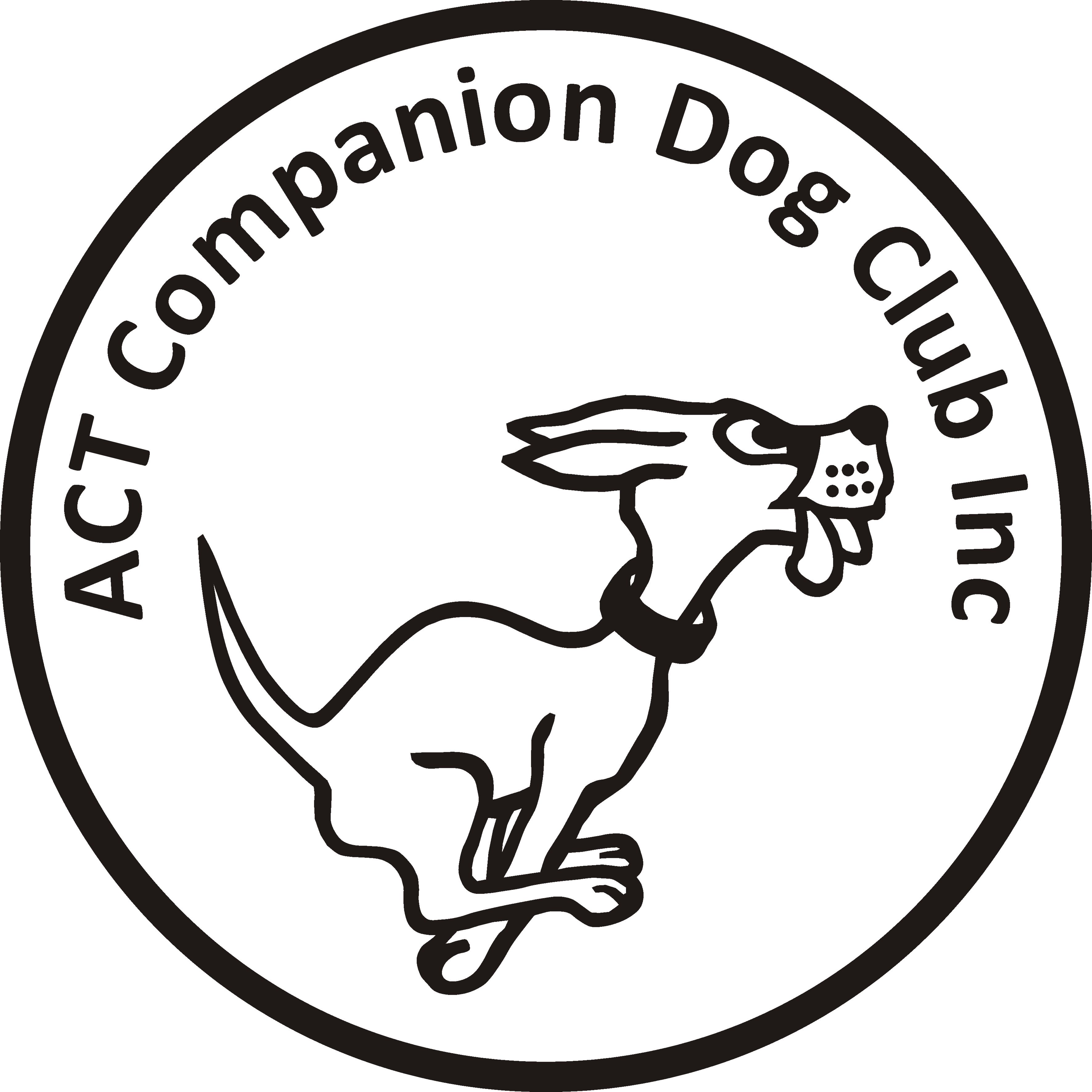 ACT COMPANION DOG CLUB Inc.Tracking Trial 20 & 21 July 2019 Venue: Canberra area Judge:				Denise Chrystal (VIC)Check In and Vetting:		7:30 amTrial Commences:		8amEntry fee:	$25 Entries close:			1 July 2019
				The Tracking Trial Manager				PO Box 4048 KINGSTON ACT  2604				Email: contact@actcdc.org.auPlease include an email address with entry for map and further
 details of trial.  If more entries are received than can be accommodated in the trial a ballot will be held and competitors notified of the outcome.The ACT Companion Dog Club reserves the right to make any changes that will ensure the smooth running of the trial, including substituting or appointing additional judges, and to accept or reject entries.In the event that there are suitable tracks available and sufficient time and helpers, competitors may be offered the opportunity to ‘track on’ – otherwise one track per dog